Отчет о результатах  самообследования МАДОУ «Полазненский детский сад №1»за 2015-2016 учебный год.Полазна, 2016г.Оглавление Общая характеристика образовательного учреждения.          Муниципальное автономное дошкольное образовательное учреждение «Полазненский детский сад № 1» общеразвивающего  вида введено в эксплуатацию в  1992 году.МАДОУ «Полазненский детский сад  №1»  расположен в п.Полазна   по ул. Газовиков, д.1а.Тел.(34265) 7 57 70 факс (34265) 7 57 79; E-mail: Polazna_ds1@mail.ru; www-сервер http://polazna-ds1.dobryanka-edu.ru          Учредитель: Управление образования администрации Добрянского муниципального района Пермского края; г.Добрянка ул.Советская д.14 тел. (34265) 2 57 64, факс (34265) 2 57 64;           Место регистрации Устава: Управление образования администрации Добрянского муниципального района Пермского края от 20.07.2012 г. № СЭД-01-06-177          Реквизиты лицензии (орган, выдавший лицензию; номер лицензии, серия, номер бланка; начало периода действия; окончание периода действия) Государственная инспекция по надзору и контролю в сфере образования Пермского края, № 0000078,  Серия  59 Л01 номер бланка 23736 начало действия 21 ноября 2012 № СЭД-54-02-11-715 бессрочно.           Сведения о режиме работы ДОУ: с 07.00 до 19.00 с понедельника по пятницу, суббота и воскресенье выходной.          Территория детского сада озеленена насаждениями. На территории учреждения имеются различные виды деревьев и кустарников,  клумбы, огород.Вблизи детского сада расположены: МАОУ ПСОШ № 1,    МБОУ ПСОШ № 3,    МБОУ ДОД  «Школа искусств».         Муниципальное автономное  дошкольное  образовательное  учреждение   «Полазненский детский сад №1» осуществляет свою деятельность в соответствии с Законом Российской Федерации «Об образовании» (от 29.12.2012 года № 273-ФЗ), а так же следующими нормативно-правовыми и локальными документами:Приказом Минобрнауки России от 17.10.2013г. №1155 «Об утверждении федерального государственного образовательного стандарта дошкольного образования»;Федеральным законом «Об основных гарантиях прав ребёнка Российской Федерации». Конвенцией ООН о правах ребёнка. Санитарно-эпидемиологическими правилами и нормативами СанПиН 2.4.1. 3049-13 Уставом муниципального автономного  дошкольного образовательного учреждения  «Полазненского  детского   сада № 1»  Самообследование проводилось в соответствии с требованиями:-  Приказа Министерства образования и науки РФ от 14 июня 2013 г. № 462 «Об утверждении Порядка проведения самообследования образовательной организацией» и от 10 декабря 2013 г.     Детский сад посещает 161 воспитанников в возрасте от 2 до 7 лет
Количество групп – 6 и 1 группа кратковременного пребывания, в рамках реализации краевого проекта «Выездной воспитатель» 14 детей.-   две 2-ые младшие  группы «Кроха», «Гномы»  (с 3 до 4 лет); 
-    подготовительная группа «Воробушки»  (с 6 до 7 лет);
-   две средние   группы    «росинка», «Капелька»  (с 4 до 5 лет);
-   старшая  группа «Непоседы» (с 5 до 6 лет)
Количественный состав групп: 
-  II младшая группа № 1 «Кроха» - 26  человека
-  средняя   группа № 2 «Росинка» -  25 человека -   подготовительная  группа № 3 «Воробушки»  - 24  ребенок  -  средняя  группа № 4  «Капелька» - 25 ребенок-  старшая   группа № 5 «Непоседы» - 22 ребенок -   II младшая   группа № 6 «Гномики» - 25  ребенок-  ГКП детей в рамках реализации краевого проекта «Выездной воспитатель»  – 14 детей Из них   70 девочек (44 %)  и  91  мальчиков (56 %).Дошкольное учреждение  укомплектовано детьми на 100%, что соответствует нормативам наполняемости групп. Режим работы детского сада:5 - дневная рабочая неделя с выходными днями (суббота, воскресенье),  с 12 часовым пребыванием детей  детский сад работает с 7.00 до 19.00группа кратковременного пребывания  в рамках реализации краевого проекта «Выездной воспитатель» не более 4 часа работает с 08.00 до 12.00Организация учебного процессаОсновной целью деятельность МАДОУ «Полазненский детский сад № 1» является оптимизация педагогического процесса в ДОУ для повышения качества дошкольного образования. В основе воспитательно-образовательной работы лежит взаимодействие педагогического персонала, администрации и родителей. Основными участниками воспитательного процесса являются дети, родители, воспитатели, узкие специалисты.Воспитательно-образовательная работа организуется в соответствии с Образовательной программой ДОУ. Основная  образовательная программы дошкольного образования – разработана на основе  комплексной образовательной программы дошкольного образования  «Детство» под редакцией  Т.И.Бабаевой, А.Г.Гогоберидзе, З.А.Михайловой и др. В ДОУ дополнительно реализуются парциальные программы дошкольного образования  по следующим направлениям: Познавательной развитие РЭМП  «Я начинаю считать»/ Колесникова Е.В. Речевое развитие - «Развитие речи» / О.С.УшаковаРечевое развитие – «Грамота» / Ельцова О.М. Художественно-эстетическое развитие – Программа художественного воспитания, обучения и развития детей 2-7 лет «Цветные ладошки» / Лыкова И.А.Социально-коммуникативное развитие – «Программа социально-коммуникативного развития детей дошкольного возраста» / Коломейченко Л.В.Познавательное развитие «Добро пожаловать в экологию» О.А. Воронкевич Использование перечисленных программ не противоречит концепции основной образовательной  программы ДОУ.Образовательная деятельность планируется согласно расписанию, утверждённого на педагогическим совете.  Непосредственно образовательная деятельность организуются с 1 сентября  по 31 мая. С  31 декабря по 11 января предусмотрены каникулы: организуется совместная деятельность педагогов с детьми,   самостоятельная деятельность, индивидуальная работа, подготовка к новогодним праздникам. Деятельность планируется в соответствии с планом работы на период зимних каникул.Работа в группах организуется  в соответствии с учебным планом и учебным графиком.Количество и продолжительность  образовательной деятельности, включая реализацию дополнительных образовательных программ, устанавливаются в соответствии с санитарно-гигиеническими  нормами и требованиями, регламентируются учебным планом.  Недельная образовательная нагрузка  составляет:в 2-ой младшей группе (3 – 4 года) –   2 часа 45 мин. в неделю, продолжительность непрерывной  образовательной деятельности 15 минут;в средней группе (4 – 5 лет) –  4 часа в неделю, продолжительность непрерывной  образовательной деятельности   20 минут;в старшей группе (5 – 6 лет) -   6 часов 15 мин. в неделю, продолжительность непрерывной  образовательной деятельности  25 минут;в подготовительной группе (6 – 7 лет) – 8 часов 30 мин. в неделю, продолжительность непрерывной образовательной деятельности  30 минут.При составлении расписания непосредственно образовательной деятельности  соблюдены перерывы продолжительностью не менее 10 минут, предусмотрено время для физкультурных минуток, двигательных пауз. В комплексы   педагоги включают корригирующие упражнения на осанку, зрение, плоскостопие, дыхательные упражнения.Максимальная нагрузка во вторник, среду. В ДОУ используются современные технологии взаимодействия педагогов с детьми:Здоровьесберегающих технологии - направлены на сохранение и укрепление здоровья воспитанников,  организацию образовательного процесса без ущерба здоровью воспитанников: оздоровительные технологии на основе средств физической культуры, физкультурно-оздоровительная работа, корригирующие упражнения.Технологии личностно-ориентированного взаимодействия - направлены на необходимость распознания индивидуальных особенностей каждого ребёнка, акцент делается на их потребности, склонности, способности, интересы, темп развития.Технология диалогового обучения - предполагает организацию коммуникативной развивающей среды. Структура соответствует беседе и позволяет сочетать элементы учения и диалога, вплетение в диалог словесной игры, художественного образа, театрализации.Технология проблемного обучения - предполагает создание проблемных ситуаций (под руководством педагога) и активную самостоятельную деятельность по их разрешению, в результате чего ребёнок получает знания. Структурные компоненты технологии: постановка проблемной ситуации, варианты решения, выбор варианта, разрешение проблемы.Технология развивающего обучения - развитие детей осуществляется в процессе восприятия ребёнком информации посредством различных сенсорных каналов: ориентировка в предметном окружении, обследование и изучение объектов деятельности, систематизация представлений о свойствах и качествах предметов и т.п.Технология проектного обучения - составление проектов, направленных на получение детьми новых знаний.Информационные технологии - направлены на формирование у воспитанников элементарных умений и навыков работы с информацией, ориентации в информационных потоках, расширение кругозора. Информационные технологии используются в непосредственно образовательной деятельности, на праздниках, досугах.         Все воспитатели ДОУ ведут дополнительные занятия:группа № 1 «Кроха» дети 3 - 4 лет  рисуют ладошками  «Яркие ладошки»;группа № 2 «Росинка» дети  4 – 5  лет занимаются вязанием «Волшебные нитки». группа № 3 «Воробушки»» дети – 6 - 7 лет  занимаются творчеством по программе «Подмастерье» и «Волшебные тарелочки»;группа № 4 «Капелька» дети 4 - 5  лет играют в занимательные игры по программе  «Сказочные лабиринты игры»;группа № 5 «Непоседы» дети  5 – 6 лет занимаются творчеством по программе дополнительного образования детей «Волшебная крупиничка» и физическая подготовка по программе «Быстрые, ловкие, умелые». группа № 6 «Гномики» дети  3 – 4  лет занимаются творчеством по программе «Кляксочка»         В ДОУ действуют платные образовательные услуга на основе Положения о дополнительных платных образовательных услугах: Авторская программа по художественно-эстетическому развитию «Золотые ручки» для детей с 3 до 7 лет. Педагог Тонкова С.П.Ознакомление детей дошкольного возраста с доступным их возрасту видом художественного творчества (вышивание на картоне и ткани, аппликация  из бумаги,  ткани и соломки, рисование, лепка) и освоением элементарными трудовыми умениями.группы (3- 4) (4- 5) (5-6) (6-7) группа занимается 1 раз в неделю.Программа по познавательному развитию «Играем и развиваемся»  для детей 3 - 4 лет. Педагог Семерикова Л.Ф.Цель программы – развитие творческих познавательных интеллектуальных, умственных и математических способностей детей посредством  игр  В.В.Воскобовича.Программа «Обучение чтению» для детей  5 – 7 лет. Педагог Бронникова О.В.Цель программы: обучение детей дошкольного возраста чтению и развитие устной речи. За основу взята «Методика развития речи детей» Бородич А.М. Программа по  преодолению речевых нарушений у детей посредством музыкально-логоритмических занятий для детей 5 – 7 лет. Педагог Бестугина О.В. Музыкальный руководитель Догналюк И.В. Цель программы: преодоление речевого нарушения у детей путём развития, воспитания и коррекции двигательной сферы через музыкально-логоритмические занятия. За основу взята программа Нищева Н.В. “Программа коррекционно-развивающей работы в логопедической группе детского сада для детей с общим недоразвитием речи ”Программа  «Коррекция речевых нарушений на дошкольном логопункте». Для детей 5 – 7 лет. Учитель-логопед Артемова С.М.Цель программы - преодоление нарушений звукопроизносительной стороны речи и формирование фонематических процессов у детей, обеспечение эмоционального благополучия ребенка посредством интеграции содержания образования и организации взаимодействия субъектов образовательного процесса. За основу взята программа Филичева Т.Б., Чиркина Г.В. Программа обучения и воспитания детей с фонетико-фонематическим недоразвитием. Анализ  платных дополнительных образовательных услуг в ОУ  показал что: платные услуги востребованы родителями и детьми. Дети посещают занятия с большим желанием. Продуман режим, дозирована нагрузка на детей, созданы безопасные и комфортные условия для проведения работы.         Все программы, реализуемые в МАДОУ скоординированы таким образом, что в целом учитываются основные положения и подходы Основной образовательной программы ДОУ, обеспечивается целостность педагогического процесса.Система управления ДОУУправление ДОУ осуществляется в соответствии с действующим законодательством Российской Федерации. В ДОУ разработан пакет документов, регламентирующих деятельность: Устав ДОУ, локальные акты, договоры с родителями, педагогическим и обслуживающим персоналом, должностные инструкции. Управление в ДОУ строится на принципах единоначалия и самоуправления, обеспечивающих государственно-общественный характер управления. Важным в системе управления в ДОУ является создание механизма, обеспечивающего включение всех участников педагогического процесса в управление. Управленческая деятельность по своему характеру является деятельностью исследовательской и строится на основе отбора и анализа педагогической и управленческой информации. Локальные акты, регламентирующие деятельность МБДОУ.Штатное расписание ДОУ;Программа развития ДОУ;Отчет по самообследованию ДОУ;Положение о сайте МАДОУ;Положение об оплате труда и  стимулировании  работникам;Положение о правилах внутреннего  трудового распорядка;Положение об наблюдательном совете МАДОУ;Правила приема на обучение по образовательным программа дошкольного образования;Положение о комиссии по урегулированию споров; Положение о порядке и условиях внесения физическими и юридическими лицами целевых взносов, добровольных пожертвований и целевых взносов;Положение о платных услугах в ДОУ;Положение об архиве ДОУ;Положение об организации пропускного режима;Положение об организации питания сотрудников МБДОУ;Положение об общем собрании трудового коллектива;Положение о педагогическом совете.Основная образовательная программа дошкольного образования; Положение о методической службе МАДОУ;Положение об аттестационной комиссии педагогических работников с целью подтверждения занимаемой должности;Кодекс профессиональной этике педагоговПоложение ПМПк;Инструкции:- должностные инструкции сотрудников;-по охране труда и технике безопасности;-по обеспечению пожарной безопасности;Трудовой договор  с работниками;Договор о взаимоотношениях между МАДОУ и родителями (законными представителями).Заведующий детским садом занимает место координатора стратегических направлений.Формы самоуправления: Общее собрание работников ДОУ, Педагогический совет, Наблюдательный Совет  ДОУ. Непосредственное управление осуществляется заведующей ДОУ.Схема организационно-управленческой структуры ДОУ:Для каждого структурного подразделения определено содержание деятельности, взаимодействие с другими структурными подразделениями:Оценка качества кадрового обеспеченияУчреждение укомплектовано руководящими и педагогическими кадрами на 100%.  ДОУ укомплектовано следующими специалистами:  учитель-логопед, педагог-психолог,  музыкальный руководитель.На 01.08.2016 г.:высшее образование – 6 педагогов - 40 %  средне профессиональное –  9 педагогов – 60 % Уровень квалификации педагогов:первая категория – 4 человека – 25 %аттестованы  на соответствие  занимаемой должности – 10 педагогов – 63 % без категории – 2 человек – 12% (стаж мене 2 лет)      В ДОУ сложилась система непрерывного образования, в которой предусмотрены различные формы повышения квалификации. Курсовую подготовку прошли 100 % педагогов, в том числе 8 педагогов прошли курсовую подготовку по реализации образовательных программ дошкольного образования в условиях введения ФГОС.     В ДОУ имеется программа  повышения квалификации педагогов на 2013-2016 г.г.Согласно программы педагоги посещали в течении учебного года семинары, конференции, стажировочные площадки:в сентябре 2015г. Макурина Н.Ю. прошла повышение квалификации в форме стажировки ГБУ ДПО «ИРО Пермского края» «Взаимодействие участников образовательной организации по нравственно-патриотическому воспитанию детей в условиях реализации ФГОС ДО»В ноябре 2015г. воспитатели Бронникова О.В. и Гильфанова И.В. посетили Всероссийские родительские чтения «Формирование ответственного и позитивного родительства – одно из основных направлений социальной политики РФ».В апреле 2016г.  воспитатели Пермякова С.Ю. и Ермакова Н.В.   участвовали в семинаре  ПГНИУ РИНО «Профессионализм воспитателя как фактор реализации ФГОС ДО»;Макурина Н.Ю. участвовала в мастер-классе  Министерства образования и науки Пермского края «Создание современной многофункциональной развивающей предметно - пространственной среды в соотвествии с ФГОС ДО: конструируем вместе».В  феврале 2016г. воспитатель Бронникова О.В. принимала участие в Всероссийской  научно-практической конференции    «Воспитание в современной образовательной среде в контексте «стратегии воспитания в РФ до 2015 года»  и опубликовала в сборнике  статью на тему «Формирование первичных представлений у детей  дошкольного возраста, о малой родине и родном крае посредством деятельности по конструированию».В марте 2016г. Зам.заведующий по ВМР Белоглазова ЕА. принимала участие в краевом семинаре «Траектория индивидуального профессионального роста педагога ДОО в условиях реализации ФГОС ДО» в марте 2016г. педагог-психолог Гильфанова И.В. участвовала в краевом семинаре-практикуме «Одаренные дети в художественном образовании: выявление и особенности работы».В рамках программы «Разговор о правильном питании» прошла обучение в он-лайн университете Соколова Т.В. В мае 2016 г. Макурина Н.Ю. воспитатель участвовала в семинаре-практикуме по теме «Приобщение дошкольников к культурному наследию Урала».Профессиональные достижения педагогического коллектива в 2015 – 2016 учебный год:В октябре 2015г. в муниципальной ярмарке педагогического мастерства показали мастер-классы: Бронникова О.В.  тема: «Формирование у детей способности к наглядному моделированию в процессе конструирования в условиях ДОУ»;Догналюк И.В. музыкальный руководитель «Классическая музыка в мультфильмах, как средство музыкального воспитания дошкольников»;Семерикова Л.Ф. «Игровая технология «Сказочные лабиринты игры».В ноябре 2015г. воспитатель Бестугина О.В. опубликовала статью «Модель взаимодействия с социальными партнерами» во всероссийском электронном журнале «Академия дошкольного образования»;Догналюк И.В. музыкальный руководитель с командой детей группы «воробышки»  учувствовали в муниципальной интеллектуальной игре «Знатоки музыки».Гильфанова И.В. воспитатель участвовала в всероссийском конкурсе для педагогов «Лучшая  авторская публикация».В  декабре 2015г. Бестугина О.В. участвовала в международном фестивале работников образования «Педагогические идеи» в номинации «Педагогический проект»В  январе 2016г.  Догналюк И.В. муз.руководитель   с воспитанниками группы № 3 учувствовали муниципальном фестивале «Рождественские звездочки».В феврале 2016г. Варушкина В.Н. и Бронникова О.В. воспитатели группы № 5 совместно с воспитанником Березиным Михаилом в районном конкурсе стенгазет «История моей семьи» заняли 3 место в номинации «Творческие проекты: альбомы, фоторепортажи, фотоколлажи».Ермакова Н.В. Макурина Н.Ю. воспитатели группы № 3 совместно с воспитанниками  участвовали районном конкурсе стенгазет «История моей семьи» в номинации «Творческий проект».В марте 2016г. Варушкина В.Н. и Бронникова О.В.воспитатели группы № 5 совместно с воспитанниками участвовали в районном интеллектуальном конкурсе «Хочу все знать!» Широких Даша заняла 2 место и Внутских Захар занял 3 место.В апреле 2016г. Варушкина В.Н. участвовала в межрегиональном конкурсе методических материалов по патриотическому воспитанию граждан ПФО  с конкурсной работой «Мой Пермский край».Артемова С.М. учитель - логопед  организовала и провела конкурс чтецов для детей «В мире много сказок».В мае 2016 г. Догналюк И.В.  музыкальный руководитель  совместно с воспитанниками группы № 5  учувствовали в  районном фестивале военной песни «Память».  Варушкина В.Н. воспитатель и Догналюк И.В. музыкальный руководитель участвовали в профилактической акции «Зеленый огонек». В мае 2016г. заместитель заведующего  Белоглазова Е.А. участвовала в всероссийском конкурсе «Доутесса» в блиц – олимпиаде «Федеральные государственные образовательные стандарты дошкольного образования» и заняла 1 место.Оценка учебно-методического обеспеченияОбразовательный процесс строится на адекватных возрасту формах работы с детьми, при этом  основной формой и ведущим  видом деятельности является  игра.В ДОУ созданы безопасные условия для организации самостоятельной деятельности воспитанников и их физического развития:   игровое оборудование имеет сертификаты качества, не менее двух раз в год проводится ревизия спортивного оборудования в физкультурном зале и на спортивной площадке.В группах создана комфортная, безопасная  предметно-развивающая среда. В текущем учебном году большое внимание было уделено обеспечению групп играми, игрушками и игровыми предметами. Материалы и оборудование в группах используется с учётом принципа интеграции образовательных областей, то есть использование материалов и оборудования одной образовательной области в ходе реализации других областей.Игры, игрушки, дидактический материал, издательская продукция соответствуют общим закономерностям развития ребёнка на каждом возрастном этапе. Имеется оборудование  для следующих видов деятельности: игровая, продуктивная, познавательно-исследовательская, коммуникативная, трудовая, музыкально-художественная, восприятие художественной литературы, двигательная.  Оборудование отвечает санитарно-эпидемиологическим правилам и нормативам, гигиеническим, педагогическим и эстетическим требованиям, требованиям безопасности.В работе с детьми педагоги используют образовательные технологии деятельностного типа, развивающего обучения, проблемного обучения, проектную деятельность.В воспитательно-образовательном процессе используются современные информационно-коммуникационные технологии.В ДОУ имеется необходимое методическое обеспечение: программы, методические пособия, дидактический материал. Программно-методическое обеспечение составляет 90%. Оценка информационного обеспеченияСамообследование  показало, что информационное обеспечение образовательного процесса ДОУ включает:Программное обеспечение имеющихся компьютеров позволяет работать с текстовыми редакторами, с Интернет ресурсами,  фото, видео материалами и пр., С целью взаимодействия  между участниками образовательного процесса (педагоги, родители, дети),  создан сайт ДОУ http://polazna-ds1.dobryanka-edu.ru на котором размещена информация, определённая законодательством.С целью осуществления взаимодействия ДОУ с органами, осуществляющими управление в сфере образования, с другими учреждениями и организациями, подключен Интернет, активно используется  электронная почта, сайт. Информационное обеспечение существенно облегчает процесс документооборота, составления отчётов, документов по различным видам деятельности ДОУ, проведения самообследования, самоанализа, мониторинга качества образования.  Делает образовательный процесс  более содержательным, интересным, позволяет использовать современные формы организации взаимодействия педагогов с детьми, родителями (законными представителями).Методическое обеспечение при использовании ИКТ направлено на оказание методической поддержки педагогам в использовании ИКТ, развитие их творческого потенциала. В ДОУ имеются квалифицированные кадры, организующие информационное пространство. Для этого в ДОУ созданы необходимые условия:Музыкальный зал оснащён современным музыкальным  центром.Группы оборудованы телевизорами, DV-плеерами, магнитофонами.В ДОУ имеется ноутбук, проектор мультимедиа с экраном, позволяющие включать ИКТ в работу с детьми всех групп.Методический кабинет оборудован компьютерным местом, ноутбуком, имеется принтер с функциями ксерокса и сканера.Кабинет делопроизводителя оборудован компьютером с выходом в интернет, имеется принтер с функциями ксерокса и сканера.Рабочее место в медицинском кабинете оборудовано компьютерным местом.Оценка материально-технической базы В дошкольном учреждении создана материально-техническая база для жизнеобеспечения и развития детей, ведется систематически работа по созданию предметно-развивающей среды. Здание детского сада светлое, имеется центральное отопление, вода, канализация, сантехническое оборудование в удовлетворительном состоянии. Во  всех шести  групповых  комнатах  спальные комнаты  отделены друг от друга.В детском саду имеются:групповые помещения – 6кабинет заведующего – 1кабинет заместитель заведующей - 1музыкальный зал- 1спортивный зал - 1пищеблок – 1прачечная – 1гладильня – 1кабинет рабочего по обслуживанию здания ДОУ - 1медицинский кабинет – 1процедурный кабинет – 1кабинет педагога-психолога – 1кабинет учителя-логопеда – 2кабинет музыкального руководителя – 1кабинет для занятий по играм  Воскобовича «Фиолетовая комната» - 1кабинет ПДД – 1кабинет «Планетарий» - 1мини-музеи: Камня, Хлеба, История  детского сада и п. Полазна -1 музей изба «Горница» - 1диорама -1изостудия -1 гостиная – 1Все кабинеты оформлены. При создании предметно-развивающей среды воспитатели учитывают возрастные, индивидуальные особенности детей своей группы. Оборудованы групповые комнаты, включающие игровую, познавательную, обеденную зоны. Группы постепенно пополняются современным игровым оборудованием, современными информационными стендами. Предметная среда всех помещений оптимально насыщена, выдержана мера «необходимого и достаточного» для каждого вида деятельности, представляет собой «поисковое поле» для ребенка, стимулирующее процесс его развития и саморазвития, социализации и коррекции. В ДОУ не только уютно, красиво, удобно и комфортно детям, созданная развивающая среда открывает нашим воспитанникам весь спектр возможностей, направляет усилия детей на эффективное использование отдельных ее элементов.Организованная в ДОУ предметно-развивающая среда инициирует познавательную и творческую активность детей, предоставляет ребенку свободу выбора форм активности, обеспечивает содержание разных форм детской деятельности, безопасна и комфорта, соответствует интересам, потребностям и возможностям каждого ребенка, обеспечивает гармоничное отношение ребенка с окружающим миром.Работа по  материально-техническому обеспечению планируется в годовом плане, отражена в Программе развития ДОУ, соглашении по охране труда. Оборудование используется рационально, ведётся учёт материальных ценностей, приказом по ДОУ назначены ответственные лица за сохранность имущества. Вопросы по материально-техническому обеспечению рассматриваются на планёрках, административных совещаниях, совещаниях по охране труда.Для обеспечения педагогического процесса была приобретена методическая и познавательная литература, игры и пособия, осуществлена подписка на периодические издания. На основе договора дарения  ОАО «Лукойл-Пермь»  безвозмездно поступило на баланс детского сада следующее имущество: - кровати  – 20 щт.- шкафы – 8 шт.- вешалка для полотенец - 5 шт.- стол детский  -  13 шт.- стулья детский – 25 шт.На территории  детского сада обновлены клумбы и цветники. На территории детского сада имеется 6 крытых  прогулочных веранд,  спортивный комплекс и пешеходная дорожка. Площадь на одного воспитанника соответствует лицензионному нормативу и составляет не менее 2 кв.м.  на   каждого ребёнка дошкольного возраста.Здание, территория ДОУ соответствует санитарно-эпидемиологическим правилам и нормативам, требованиям пожарной и электробезопасности, нормам охраны труда. Проведена аттестации рабочих мест . В ДОУ созданы условия для организации качественного питания детей в соответствии с санитарно-эпидемиологическим правилам и нормативам, а также для хранения и приготовления пищи. Медицинский кабинет оснащён необходимым медицинским оборудованием, медикаментами на 100 %.Оснащенность специализированных кабинетов, помещенийОценка функционирования внутренней системы оценки качества образованияОсновной процедурой, дающей возможность собрать наиболее полную и достоверную информацию в максимально короткие сроки,  является мониторинг. Поэтому мы в своем учреждении разработали положение о внутренней системе оценки качества  образования, где  определили   основные  направления  и объекты  внутренней оценки  качества  образования.Выбранные нами  направления  определяют критерии и показатели  оценки:- качество условий (в соответствии с ФГОС);- качество процесса (профессиональное мастерство педагогов, удовлетворенность родителей как заказчиков образования, уровень эмоционально - психологического благополучия воспитанников, степень социально - психологической адаптации);-качество результата (усвоение воспитанниками  образовательной программы, уровень психологической готовности к школе, степень адаптации к обучению в школе, результаты коррекционной работы, участие воспитанников в конкурсах).Основными принципами, обеспечивающими эффективность  внутренней оценки качества образования ДОУ, являются приоритет управления, целостность, оперативность, информационная открытость. Для сбора  обработки и накопления информации нами используются  разнообразные методы, обеспечивающие   её полноту,  объективность,  точность,  своевременность,  доступность,  непрерывность.Руководство деятельностью по внутренней оценке качества образования  осуществляет заведующий ДОУ в соответствии со своими должностными обязанностями.Мониторинговые исследования осуществляются  управленческой мониторинговой  группой, назначаемой приказом по учреждению.  В ДОУ разработана циклограмма основных направлений, позволяющая конкретизировать сроки и периодичность проведения мониторинговых процедур.Основными направлениями оценки качества образования    в нашем ДОУ являются оценка  профессионального уровня  педагогов ДОУ, оценка качества организации воспитательно-образовательного процесса, мониторинг семьи, оценка предметно развивающей среды, психолого-педагогическая диагностика усвоения воспитанниками образовательной программы ДОУ, оценка степени удовлетворенности родителей качеством образования в ДОУ и предоставляемыми им услугами. Анализ профессионального уровня педагогов включает в себя следующие методы сбора информации:1. Анализ  профессиональной  готовности педагогов к работе в современном ДОУ. 2. Характеристика педагогической деятельности педагогов 3. Рейтинг методической активности. 4. Карта наблюдений за деятельностью педагога.Разносторонность направлений сбора информации позволяет выстроить деятельность методической службы ДОУ таким образом, чтобы  обеспечить каждому педагогу  возможность профессионального роста, что  положительно сказывается на качестве воспитательно–образовательного процесса в учреждении в целом.В  оценке предметно – развивающей среды  мы обозначили три основных позиции и разработали для них оценочный инструментарий.Оценка предметно развивающей среды с  позиции психогигиены и здоровьесбережения;Оценка принципов построения и развивающей направленности среды;Оснащение центров развития детей в группах;Мониторинг семьи направлена на создание эффективной системы взаимодействия с родителями  воспитанников с целью максимального удовлетворения    их образовательных и оздоровительных  запросов в отношении своих детей. Для того чтобы оценка, которую дают родители, была максимально достоверной и объективной создаем условия для  информирования родителей  о деятельности учреждения, делаем её открытой и доступной, даем возможность родителям быть не только наблюдателями, но и активными участниками образовательного процесса (заседание управляющего совета  ДОУ, общее собрания родителей, групповые собрания родителей, информационный стенд, официальный сайт ДОУ, дни открытых дверей, индивидуальные консультации и т.д.).В ДОУ выстроена четкая система методического контроля и анализа результативности воспитательно-образовательного процесса по всем направлениям развития дошкольника и функционирования ДОУ в целом.Внутренняя система оценки качества образования  способствует дошкольному образовательному учреждению при минимальных затратах: человеческих, временных, процессуальных, получить достоверную и своевременную информацию о состоянии своей текущей деятельности, вовремя скорректировать ее для достижения необходимого качества образования. Взаимодействие с родителями (законными представителями)В Уставе дошкольного учреждения определен порядок приема, перевода и отчисления детей, зафиксированы права воспитанников на качественное образование.Для развития и совершенствования системы партнерских отношений дошкольного учреждения и семьи, обеспечивающих социальную компетентность дошкольника, используются разнообразные формы взаимодействия с учетом потребностей и пожелания родителей.В оформлении помещений ДОУ используются информационные стенды для родителей, тематические выставки детских и совместно со взрослыми выполненных работ, памятки для родителей, информационные папки для родителей, консультации специалистов. 	С целью обеспечения официального представления информации о дошкольном учреждении в сети Интернет создан сайт МАДОУ «Полазненский детский сад № 1»  http://polazna-ds1.dobryanka-edu.ruСайт обеспечивает открытость и доступность следующей информации:- сведения (о дате создания, структуре, реализуемой Основной общеобразовательной программе с учетом возрастных и индивидуальных особенностей воспитанников, нормативно-правовое обеспечение (федеральные, региональные, муниципальные, локальные документы); персональный состав сотрудников, в т.ч. педагогических работников и специалистов, с указанием уровня образования и квалификации; о материально-техническом обеспечении и об оснащенности образовательного процесса (в том числе об условиях питания, медицинского обслуживания, о поступлении и расходовании финансовых и материальных средств по итогам финансового года);- представлены копии документов, подтверждающих наличие права на ведение образовательной деятельности (с приложением);- план финансово - хозяйственной деятельности, утвержденный в установленном порядке;- отчет о результатах самообследования;Оцените качество предоставленных муниципальных услуг родители имею право на сайте: http://kontroluslug.permkrai.ru/Воспитатели строят свою работу с родителями в условиях реализации программы взаимодействия ДОУ и семьи в условиях создания интегративного пространства развития ребенка в различных формах: консультативных бесед, родительских собраний, анкетирования.Взаимодействие с семьей по всем вопросам развития ребенка направлено на осознание и понимание воспитателями и родителями роли семьи в воспитании и обучении детей, активное участие родителей в деятельности дошкольного учреждения, повышение результативности воспитательной функции семьи, использования в полной мере возможностей семейного воспитания и осуществления обратной связи между воспитателями и родителями. Инновационная деятельность ДОУС 1 сентября 2014 года на основании Приказа Управления образования Добрянского муниципального района  №  СЭД-01-06-193 от 30 июня 2014 г. «О реализации проекта «Выездной воспитатель» в детском саду открыта группа кратковременного пребывания. В течение 2015-2016 учебного  года группу посещало 14 детей в возрасте от 3 до 4 лет.Режим работы группы кратковременного пребывания не более 4 часов с 08.00 до 12.00.         Для физкультурных занятий имеется спортивный зал, а также спортивный инвентарь: мячи разных размеров, скакалки, кегли, кубики, обручи, скамейки. Для профилактики плоскостопия изготовлена ребристая доска.         Группа обеспечена демонстрационным и раздаточным материалом, методической и детской художественной литературой, картинами.          Образовательный процесс организован на основе основной образовательной программой для детей кратковременного пребывания.        Образовательная программа реализуется с учетом возрастных и индивидуальных особенностей детей. Обучение и воспитание в ГКП ведется на русском языке.Общеобразовательная программа в группе кратковременного пребывания детей обеспечивает разностороннее развитие детей в возрасте от 3 до 4 лет с учетом их возрастных и индивидуальных особенностей по основным пяти образовательным областям  развития: социально-коммуникативное,  физическому, познавательное,  речевое,  художественно-эстетическое, физическое. С ведением инновационной деятельности   в учреждении   были изданы локальные акты:Приказ об открытии группы кратковременного пребывания.Положение о группе кратковременного пребывания.Годовой план работы группы кратковременного пребывания детей.Основная образовательная программа группы кратковременного пребывания детей.  ПОКАЗАТЕЛИ ДЕЯТЕЛЬНОСТИ ДОШКОЛЬНОЙ ОБРАЗОВАТЕЛЬНОЙ ОРГАНИЗАЦИИ, ПОДЛЕЖАЩЕЙ САМООБСЛЕДОВАНИЮЗаключение 	Материально-техническая база ДОУ соответствует действующим санитарным,  противопожарным нормам и правилам, что позволяет  обеспечение образовательного процесса, позволяет реализовать в ДОУ образовательную  программу, позволяющая сохранять и поддерживать здоровье учащихся, предметно-развивающая среда достаточно мобильна и разнообразна, но, учитывая современные требования к образованию, требует периодического обновления и пополнения. 	Для успешной деятельности в условиях модернизации образования ДОУ должен реализовать следующие направления:Повышать качество дошкольного образования.Расширить спектр дополнительных предоставляемых услуг, в том числе платных, с учётом запросов родителей.Совершенствование и создание материально-технической базы ДОУ в соответствии с требованиями ФГОС ДО;Продолжать повышать уровень профессиональных знаний и умений педагогов за счет участия в организации практических семинаров на базе учреждения для воспитателей, участий в ППО, открытых просмотрах и т.д.Увеличение количества педагогических работников, имеющих первую квалификационную категорию.Использовать в  педагогической деятельности педагогов современных инновационных и информационно - коммуникативных технологий.Усилить работу по сохранению здоровья участников воспитательно-образовательного процесса, продолжать внедрение здоровьесберегающих технологий;Формировать систему эффективного взаимодействия с семьями воспитанников.Приобретение программно-методического комплекта в соответствии с основной образовательной программой дошкольного образования.Ведение новых  штатных единиц в учреждение (физкультурный работник, контрактный управляющий). Развитие учреждения возможно только при постоянном совершенствовании всех этих составляющих.  С этой целью разработана и реализуется Программа развития учреждения до 2020 года ( см. на сайте учреждения http://polazna-ds1.dobryanka-edu.ru/), в которой определены стратегические направления развития учреждения и пути достижения поставленных целей.Заведующая                                                              Н.А.Нечаева 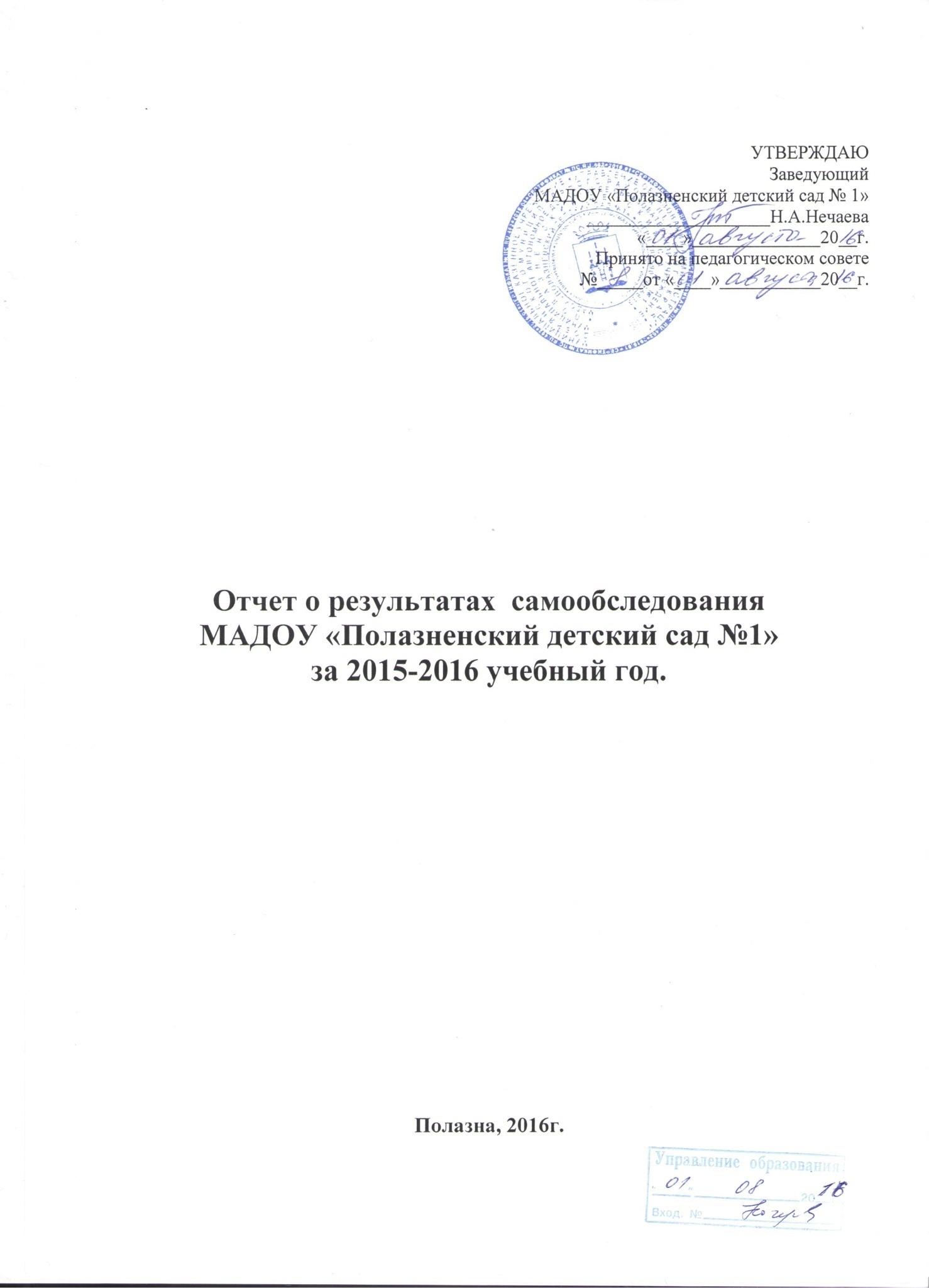 1Общая характеристика образовательного учреждения…………..32Организация учебного процесса…………………………………...43Система управления ДОУ………………………………………….64Оценка качества кадрового обеспечения………………………….95Оценка учебно-методического обеспечения……………………...116Оценка информационного обеспечения…………………………..117Оценка материально-технической базы…………………………..128Оценка функционирования внутренней системы оценки качества образования……………………………………………….149Взаимодействие с родителями (законными представителями)….1810Инновационная деятельность ДОУ………………………………..1911Показатели деятельности дошкольной образовательной организации, подлежащих самообследованию…………………1912Заключение …………………………………………………………22Год2 младшая(с 3 до 4 лет)2 младшая(с 3 до 4 лет)Средняя(с 4 до 5 лет)Старшая (с 5 до 6 лет)Подготовительная(с 6 до 7 лет)ГКПВсегоГодКоличество детейКоличество детейКоличество детейКоличество детейКоличество детейКоличество детей2012-201323234042191252013-201423232344421322014-20154949232343121502015-2016515150222414161Структурное подразделениеСодержание деятельностиЧлены структурного подразделенияВзаимосвязь  структурных подразделений Общее собрание работников ДОУСодействие осуществлению управленческих начал, развитию инициативы работников ДОУ. Утверждение нормативно-правовых документов ДОУ.Все работники Педагогический советКомиссия по охране трудаПедагогичес-кий советВыполнение нормативно-правовых документов в области дошкольного образования. Определение направлений деятельности ДОУ, обсуждение вопросов содержания, форм и методов образовательного процесса. Принятие Образовательной программы ДОУ. Обсуждение вопросов повышения квалификации, переподготовки, аттестации педагогов, обобщению, распространению, внедрению педагогического опыта.Заведующий, заместитель заведующего, воспитатели, узкие специалистыОбщее собрание работников ДОУПсихолого-медико-педагогический консилиумНаблюдательный  Совет ДОУПсихолого-медико-педагогиче-ский консилиумВзаимодействие специалистов детского сада по вопросам психолого-медико-педагогического сопровождения детей. Определение характера, продолжительности и эффективности коррекционно-развивающей работы с детьми.Заведующий, заместитель заведующего, воспитатели, учитель-логопед,  педагог-психолог, медицинский работникПедагогический советКомиссия по охране трудаРазработка планов совместных действий работодателя, по улучшению условий охраны труда. Контроль за соблюдением нормативных актов. Организация профилактической работы по безопасности образовательного процесса.Представители трудового коллективаОбщее собрание работников ДОУНаблюдательный  Совет  ДОУСодействие обеспечению оптимальных условий для организации воспитательно-образовательного процесса.Координирование деятельности групповых Родительских комитетов.Проведение разъяснительной и консультативной работы среди родителей (законных представителей) детей об их правах и обязанностях.Избранные представители родительской общественностиОбщее собрание родителейНаблюдательный Совет ДОУСпортивный зал 98  %Музыкальный зал 98  %Медицинский кабинет 100 %Логопедический кабинет 98  %Кабинет педагога-психолога  98 %Укомплектованность мебелью   100  %№ п/пПоказателиЕдиница измерения1.Образовательная деятельность 1.1 Общая численность воспитанников, осваивающих образовательную программу дошкольного образования, в том числе:161 человек1.1.1 В режиме полного дня (8-12 часов)147  человека1.1.2 В  режиме кратковременного пребывания (3-5 часов)14 человек1.1.3 В семейной дошкольной группе0 человек1.1.4В форме семейного образования с психолого-педагогическим сопровождением на базе дошкольной образовательной организации 0 человек1.2 Общая численность воспитанников в возрасте до 3 лет0 человека1.3 Общая численность воспитанников в возрасте от 3 до 8 лет147 человек1.4 Численность/удельный вес численности воспитанников в общей численности воспитанников, получающих услуги присмотра и ухода0 человек %1.4.1 В режиме полного дня (8-12 часов)0 человек % 1.4.2 В режиме продленного дня (12-14 часов) 0 человек %1.4.3В режиме круглосуточного пребывания 0 человек %1.5 Численность/удельный вес численности воспитанников с ограниченными возможностями здоровья в общей численности воспитанников, получающих услуги:0 человек %1.5.1По коррекции недостатков в физическом и (или психическом развитии0 человек %1.5.2 По освоению образовательной программы дошкольного образования0 человек %1.5.3 По присмотру и уходу0 человек %1.6 Средний показатель пропущенных дней при посещении дошкольной образовательной организации по болезни на одного воспитанника9,8 Дней 1.7Общая численность педагогических работников, в том числе15  человек1.7.1Численность/удельный вес численности педагогических работников, имеющих высшее образование6 Человек 40  %1.7.1Численность/удельный вес численности педагогических работников, имеющих высшее образование педагогической направленности (профиля) 6 Человек  40 %1.7.3Численность/удельный вес численности педагогических работников, имеющих среднее профессиональное образование9 Человек  60 %1.7.4Численность/удельный вес численности педагогических работников, имеющих среднее профессиональное образование педагогической направленности (профиля)9  Человек 60 %1.8Численность/удельный вес численности педагогических работников, которым по результатам аттестации присвоена квалификационная категория, в общей численности педагогических работников, в том числе:4 Человек 25 %1.8.1Высшая 0 Человек %1.8.2Первая 4 Человек  13 %1.9Численность/удельный вес численности педагогических работников, в общей численности педагогических работников, педагогический стаж работы которых составляет:Человек %1.9.1 До 5 лет 1 Человек  6 %1.9.2Свыше 30 лет14 Человек 94 %1.10Численность/удельный вес численности педагогических работников, в общей численности педагогических работников, в возрасте  до 30 лет 0 Человек   %1.11Численность/удельный вес численности педагогических работников, в общей численности педагогических работников, в возрасте от 55 лет4 Человек  27 %1.12Численность/удельный вес численности педагогических и административно-хозяйственных работников, прошедших за последние 5 лет повышение квалификации/профессиональную переподготовку по профилю педагогической деятельности или иной осуществляемой в образовательной организации деятельности, в общей численности педагогических и административно-хозяйственных работников. 17  Человек  95%1.13Численность/удельный вес численности педагогических и административно-хозяйственных работников, прошедших повышение квалификации по применению в образовательном процессе федеральных государственных образовательных стандартов в общей численности педагогических и административно-хозяйственных работников11  Человек  68 %1.14 Соотношение «педагогический работник/воспитанник»  в дошкольной образовательной организации1 /91.15Наличие в образовательной организации следующих педагогических работников:1.15.1Музыкального руководителяДа1.15.2 Инструктора по физической  культуре Нет 1.15.3Учителя-логопедаДа 1.15.4ЛогопедаНет1.15.5 Учителя-дефектологаНет1.15.6Педагога-психологаДа 2Инфраструктура2.1Общая площадь помещений, в которых осуществляется образовательная деятельность, в расчете на одного воспитанника1,8  Кв.м2.2Площадь помещений для организации дополнительных видов деятельности воспитанников1,5  Кв.м2.3Наличие физкультурного залаДа 2.4. Наличие музыкального залаДа 2.5. Наличие прогулочных площадок, обеспечивающих физическую активность и разнообразную игровую деятельность воспитанников на прогулкеДа 